ПРОТОКОЛзаседания антитеррористической комиссии
муниципального образования ’’Краснинский район”“20” февраля 2018 г.№1Время 11-00	пгт. КрасныйПод председательством: Исполняющего полномочия Главымуниципального образования "Краснинский район" В.Н. ПопковаПрисутствовали: согласно списка (прилагается)Повестка дня:1.О состоянии антитеррористической и противодиверсионной защищенности объектов жизнеобеспечения района (доклад председателя КЧС и ОПБ В. А.Боханова) 														2. Утверждение  мониторинга политических, социально-экономических и иных процессов, оказывающих влияние на ситуацию в сфере противодействия терроризму в Краснинском районе	 ( Информация секретаря АТК Краснинского района Н.И. Романова)						 Вопрос №1 Доклад председателя КЧС и ОПБ В. А.Боханова   Выступил: Начальник отдела ЖКХ и строительства Администрации М.О. «Краснинский район» (А.П. Комков)Решение:Доклад председателя КЧС и ОПБ В. А.Боханова  ) - принять к сведениюГлавам сельских поселений, отделу городского хозяйства, отделу культуры и спорта, отделу образования района разработать алогоритм проведения антитеррористических мероприятий на объектах с массовым пребыванием людей при проведении массовых мероприятий.3. МУП «Коммунальщик» (Шендалев В.А.), МУП ЖКХ «Надежда» (Левченко	Е.И.) провести комплекс мероприятий по усилению антитеррористической защищенности многоэтажных жилых домов.4.Рекомендовать главврачу ОГБУЗ «Краснинская ЦРБ» (Яруновой С.В.) ужесточить пропускной режим в здание ЦРБ, с обслуживающим персоналом ЦРБ регулярно проводить занятия по вопросам противодействия терроризму. 							Вопрос №2 Информация секретаря АТК Краснинского района (Н.И. Романов) 								Решение: 								1. Информацию секретаря АТК Принять к сведению. 							2. Организацию мониторинга процессов, оказывающих влияние на ситуацию в сфере профилактики терроризма на территории Краснинского района - утвердитьПредседатель АТКмуниципального образовани«Краснинский район»Секретарь АТК
муниципального образования
«Краснинский район»Н. ПопковН.И. Романов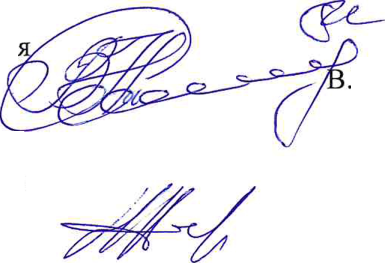 